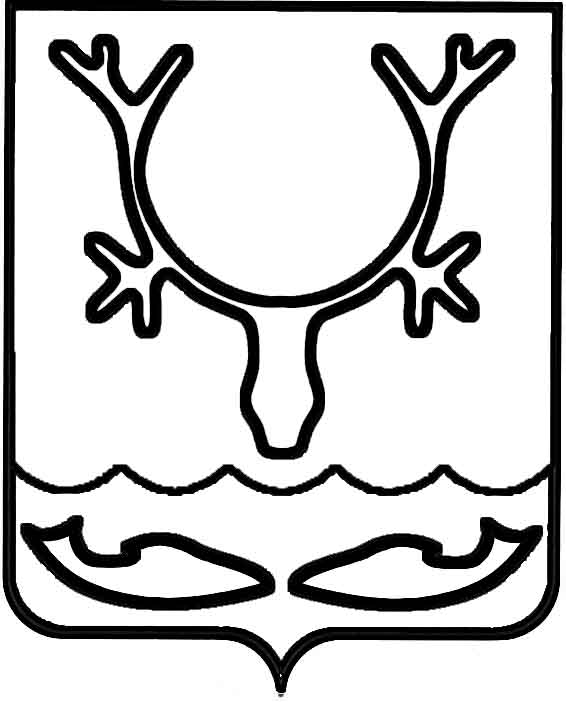 Администрация муниципального образования
"Городской округ "Город Нарьян-Мар"ПОСТАНОВЛЕНИЕВ целях приведения нормативных правовых актов Администрации муниципального образования "Городской округ "Город Нарьян-Мар" 
в соответствие с действующим законодательством Российской Федерации Администрация муниципального образования "Городской округ "Город Нарьян-Мар"П О С Т А Н О В Л Я Е Т:1. Внести в Порядок предоставления субсидии муниципальным унитарным предприятиям для финансового обеспечения затрат, связанных с деятельностью предприятия, в целях восстановления их платежеспособности, утвержденный постановлением Администрации МО "Городской округ "Город Нарьян-Мар" 
от 08.05.2019 № 488 (далее – Порядок), следующее изменение:1.1. Подпункт 12 пункта 13 Порядка изложить в следующей редакции "12) реестр общей дебиторской задолженности в разрезе дебиторов, 
с указанием текущей задолженности, просроченной задолженности более трех месяцев и безнадежной (нереальной) к взысканию (с приложением подтверждающих документов по тем дебиторам, задолженность которых признана безнадежной (нереальной) к взысканию);".2. Настоящее постановление вступает в силу после его официального опубликования.23.03.2020№232О внесении изменения в Порядок предоставления субсидии муниципальным унитарным предприятиям для финансового обеспечения затрат, связанных с деятельностью предприятия, в целях восстановления                      их платежеспособности, утверждённый постановлением Администрации МО "Городской округ "Город Нарьян-Мар"            от 08.05.2019 № 488И.о. главы города Нарьян-Мара А.Н. Бережной